     Witam serdecznie wszystkie Dzieci i Rodziców Zacznijmy od puzzli...W tej aktywności rozcinamy obrazek po liniach, a zadaniem dziecka jest złożenie go w całość. Jeśli zrobi to prawidłowo, to ukaże mu się napis „Dzień Ziemi”.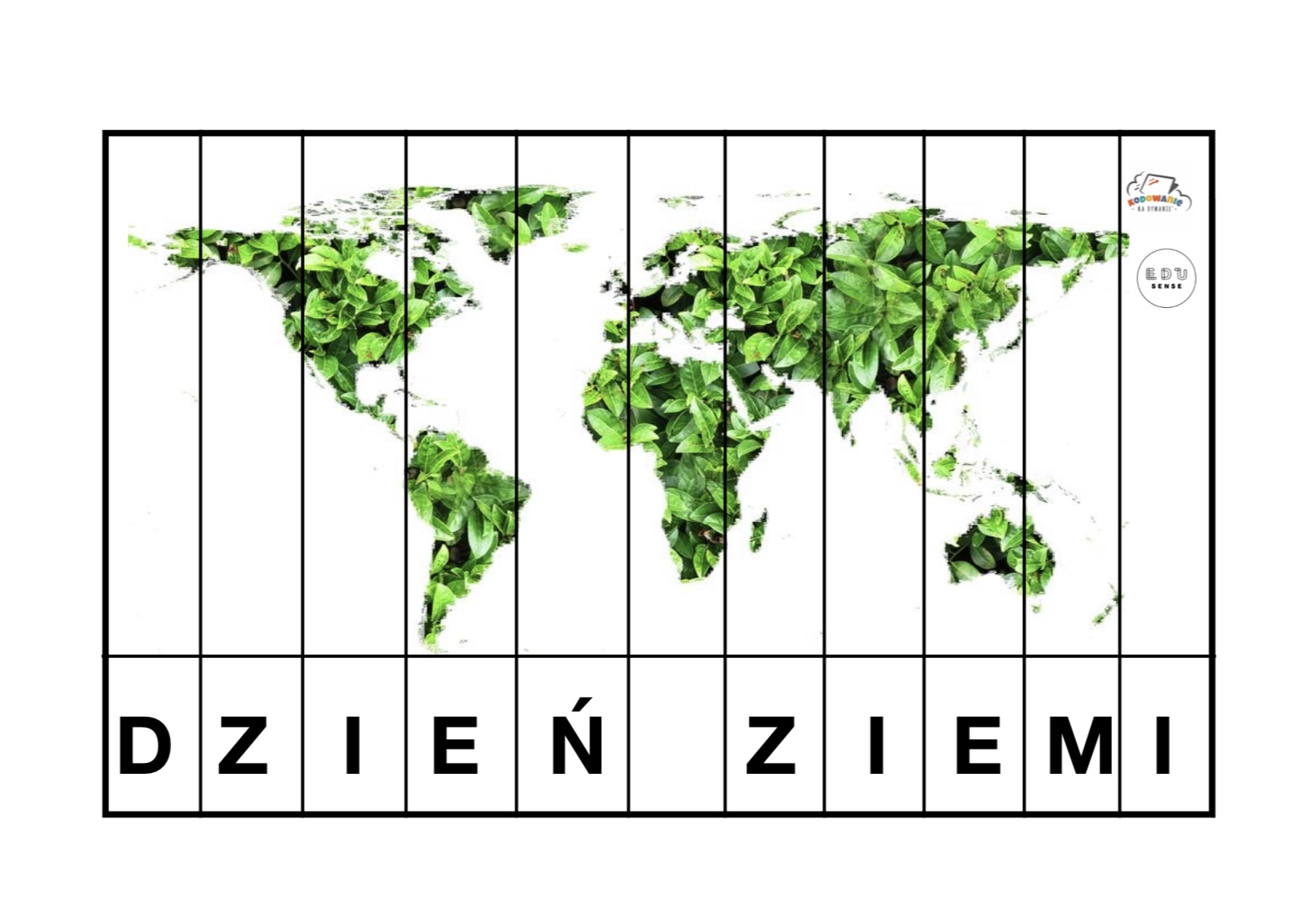 Wykropkowany obrazekKropki może wypełnić dziecko na różne sposoby, takie najbardziej typowe, to wyklejanie plasteliną lub stemplowanie opuszkami palców zamoczonymi                  w farbie...ale możecie spróbować zupełnie innej techniki...  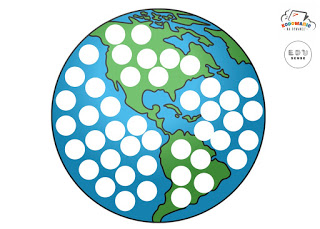 Wieża z kolorowych kubków...Patrzymy na kolory i rodzaj odpadów umieszczony na kubku, następnie sprawdzamy, do którego pojemnika powinien powędrować. Pokoloruj  kubeczki według podanej instrukcji: przedmioty szklane na zielono, przedmioty metalowe na czerwono, przedmioty z plastiku na żółto. Kolory kubeczków na odpady 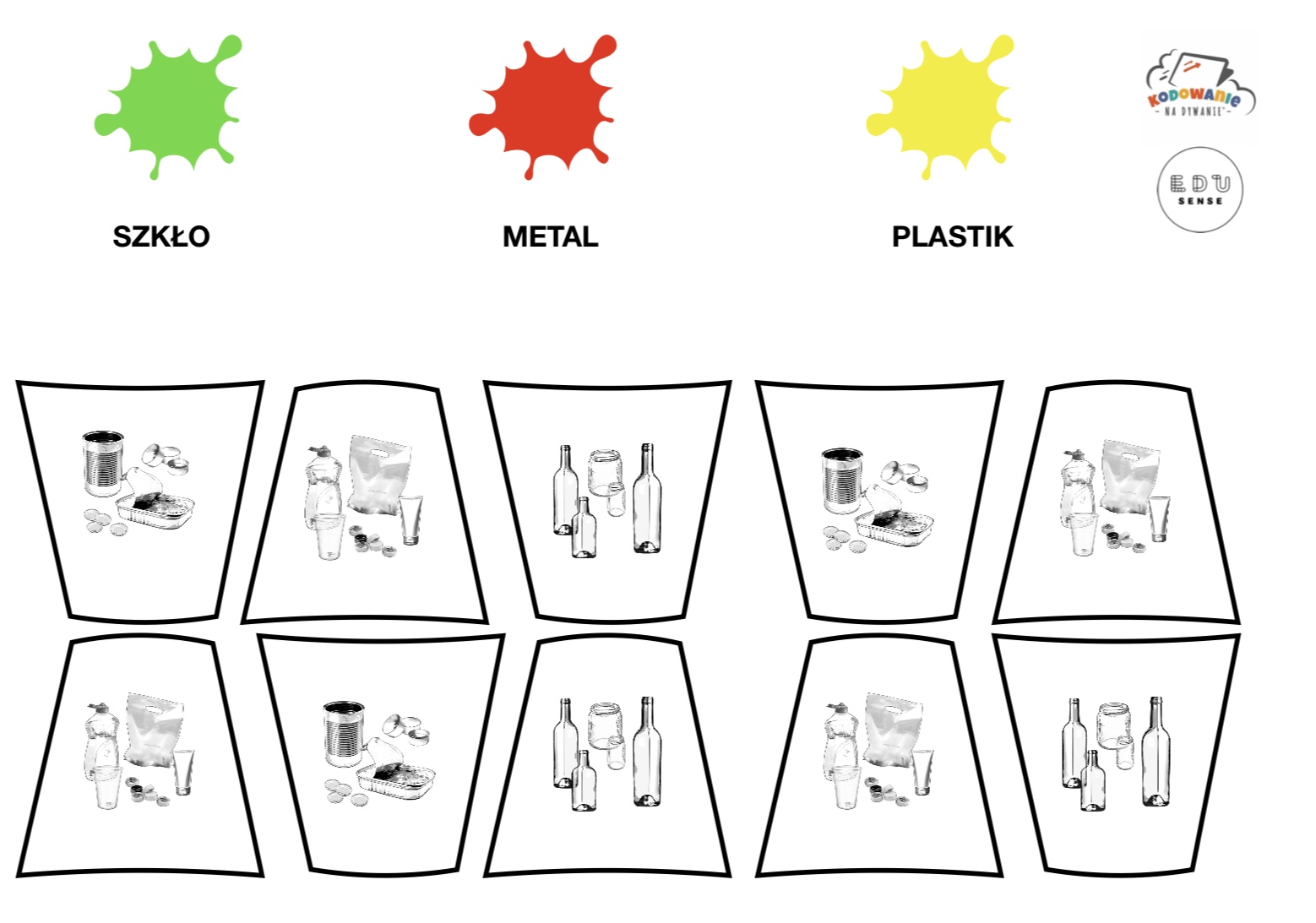 A może gra planszowa...Pionki, kostka, plansza do gry...i nic więcej nam nie potrzeba. Na zdjęciu opisane zasady gry.Miłej zabawy 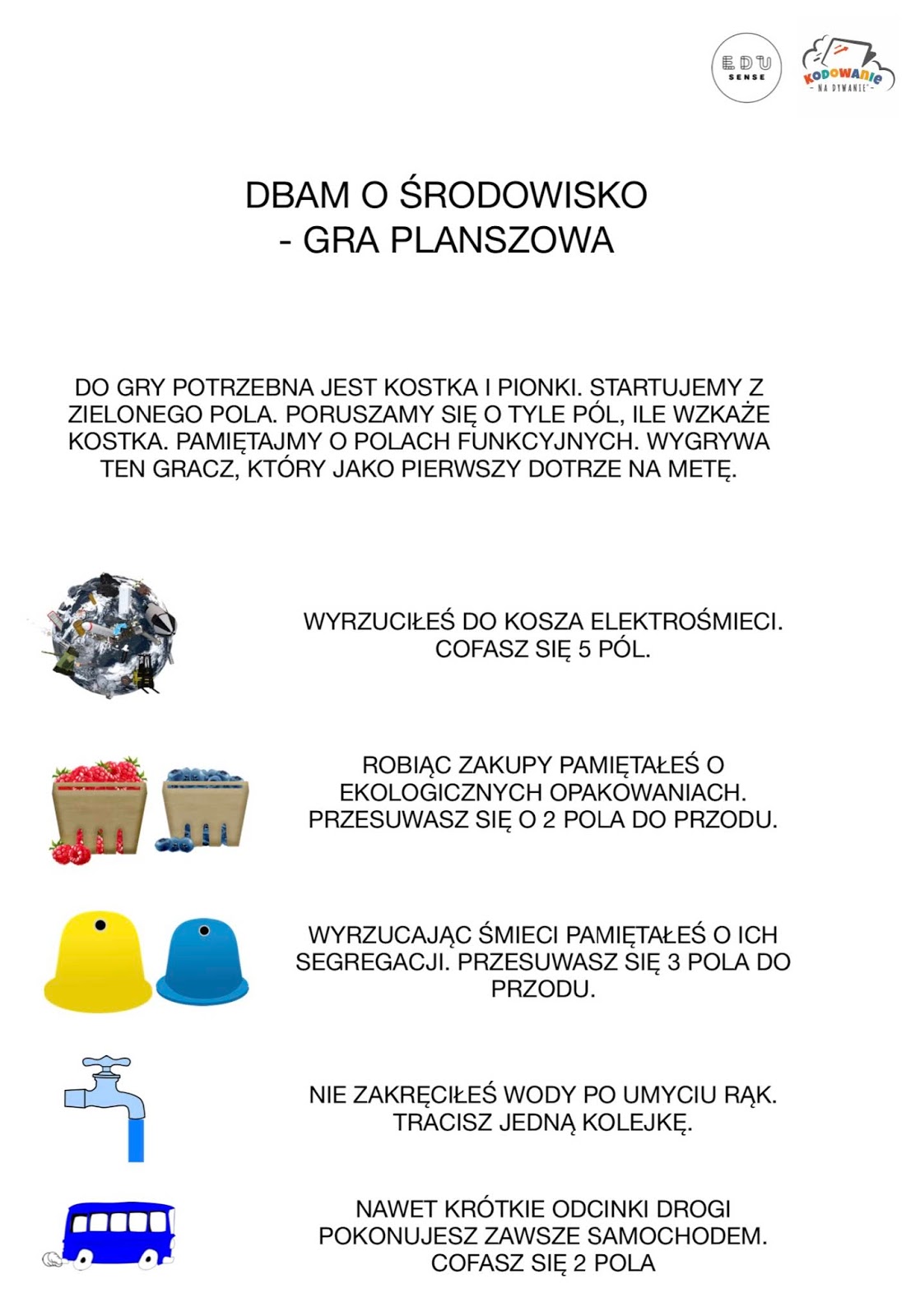 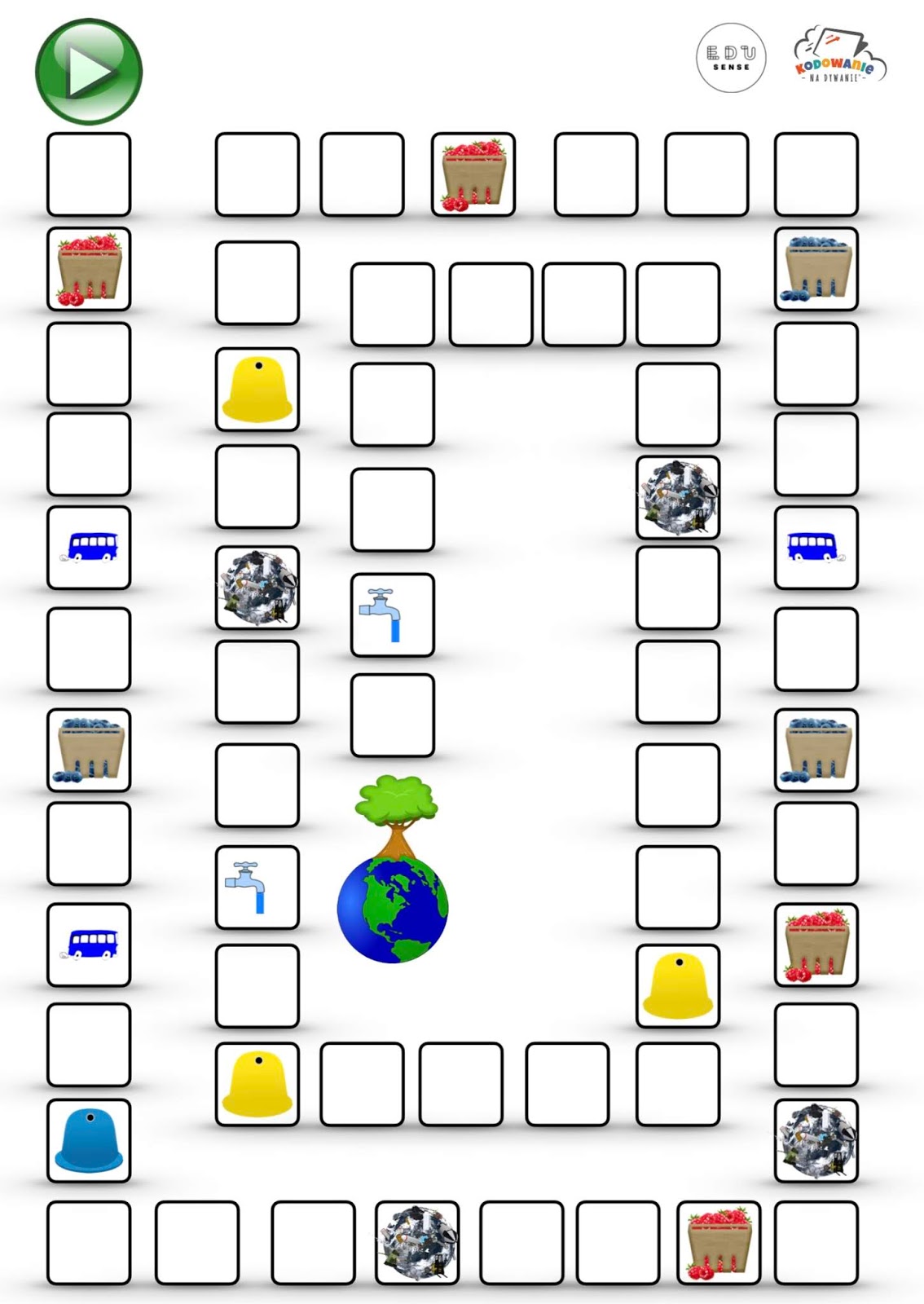 